KАРАР                                             № 61                          ПОСТАНОВЛЕНИЕ23 ноябрь 2015 йыл	23 ноября 2015 года  Об утверждении схемы расположения образуемого земельного участкаРассмотрев заявление Дедух Нины Васильевны и представленные материалы межевания земельного участка, руководствуясь ст. 11 Земельного кодекса Российской Федерации, ПОСТАНОВЛЯЮ:Образовать земельный участок согласно схеме расположения путем перераспределения земель и земельного участка с кадастровым номером 02:40:150501:2.Характеристика земельного участка :ЗУ1:- местоположение – Республика Башкортостан, Миякинский район, д. Уманка, ул. Садовая, д. 3;- площадь – 4993 кв.м.;- категория земель – земли населенных пунктов;- разрешенное использование – для ведения личного подсобного хозяйства.2.Контроль  за  исполнением  данного  постановления  оставляю за собой.Глава сельского поселения                                                        Г.Р.КадыроваБашkортостан РеспубликаhыМиeкe районы муниципаль районыныn Кoсoгeн ауыл советы ауыл билeмehе 	Хакимиeте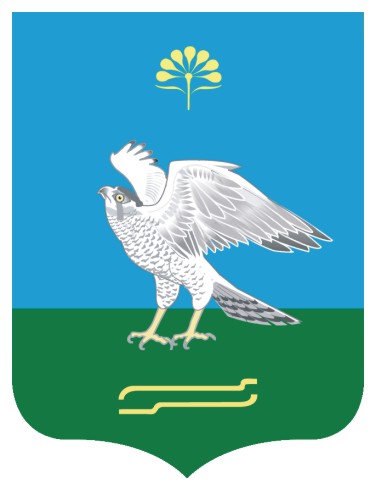 Администрация сельского поселения Качегановский сельсовет муниципального района Миякинский район Республики БашкортостанБашkортостан РеспубликаhыМиeкe районы муниципаль районыныn Кoсoгeн ауыл советы ауыл билeмehе 	ХакимиeтеАдминистрация сельского поселения Качегановский сельсовет муниципального района Миякинский район Республики Башкортостан